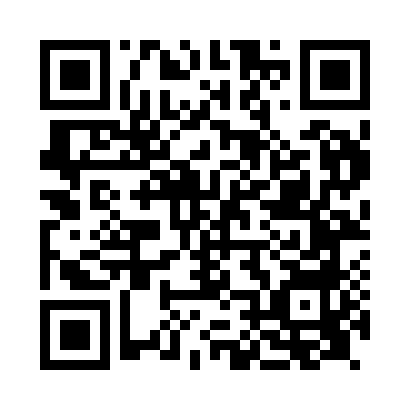 Prayer times for Sandhead, Dumfries and Galloway, UKMon 1 Jul 2024 - Wed 31 Jul 2024High Latitude Method: Angle Based RulePrayer Calculation Method: Islamic Society of North AmericaAsar Calculation Method: HanafiPrayer times provided by https://www.salahtimes.comDateDayFajrSunriseDhuhrAsrMaghribIsha1Mon3:054:471:247:0810:0011:422Tue3:064:481:247:0810:0011:423Wed3:064:491:247:089:5911:414Thu3:074:501:247:079:5811:415Fri3:084:511:257:079:5811:416Sat3:084:521:257:079:5711:417Sun3:094:531:257:079:5611:408Mon3:094:541:257:069:5511:409Tue3:104:551:257:069:5511:4010Wed3:114:561:257:059:5411:3911Thu3:114:581:257:059:5311:3912Fri3:124:591:267:049:5111:3813Sat3:135:001:267:049:5011:3814Sun3:145:021:267:039:4911:3715Mon3:145:031:267:039:4811:3716Tue3:155:041:267:029:4711:3617Wed3:165:061:267:029:4511:3618Thu3:175:071:267:019:4411:3519Fri3:175:091:267:009:4311:3420Sat3:185:101:266:599:4111:3421Sun3:195:121:266:599:4011:3322Mon3:205:141:266:589:3811:3223Tue3:215:151:266:579:3711:3124Wed3:215:171:266:569:3511:3125Thu3:225:181:266:559:3311:3026Fri3:235:201:266:549:3211:2927Sat3:245:221:266:539:3011:2828Sun3:255:241:266:529:2811:2729Mon3:265:251:266:519:2611:2630Tue3:265:271:266:509:2511:2531Wed3:275:291:266:499:2311:24